ПОЛОЖЕНИЕоб открытом краеведческом конкурсе творческих работ«В старинных зданиях дух времени живет» 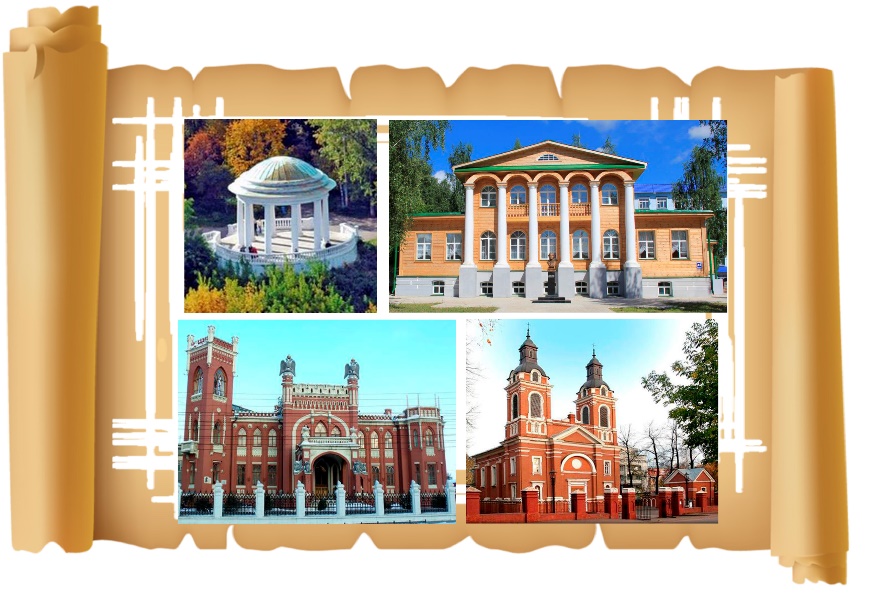 г. Киров  2018 г.Историческая справка	В 2018 году исполняется 200 лет с момента постройки особняка купца П.П. Гусева, в котором в настоящее время размещается Библиотека для детей и юношества имени Альберта Лиханова. Данное здание постройки 1818 года расположено в городе Кирове по адресу: ул. Орловская, 17а, имеет статус памятника истории и культуры федерального значения. В едином государственном реестре объектов культурного наследия (памятников истории и культуры) народов Российской Федерации здание зарегистрировано как «Дом, в котором в 1837 г. при участии революционера-демократа Герцена Александра Ивановича была основана публичная библиотека». В 2003 году в бывшем особняке купца П.П. Гусева по инициативе и при личном участии писателя, общественного деятеля, почетного гражданина города Кирова и Кировской области Альберта Анатольевича Лиханова была открыта детско-юношеская библиотека. 6 ноября 2018 года исполняется 15 лет со дня открытия Библиотеки для детей и юношества имени Альберта Лиханова.1. Общие положения1.1. Учредители Конкурса: управление культуры администрации города Кирова, МБУ «Библиотека для детей и юношества имени Альберта Лиханова» (далее – Библиотека им. А. Лиханова).1.2. Партнёры Конкурса: департамент образования администрации города Кирова, КОГБУК «Кировский областной краеведческий музей», МБОУ ДО ДЮЦ им. А. Невского г. Кирова, Кировское отделение Российского детского фонда.	1.3. Тема Конкурса: история и культурно-историческое значение сохранившихся до настоящего времени зданий постройки XVII – первой половины XX веков, находящихся на территории города Кирова и Кировской области.1.4. Цель Конкурса: формирование у населения интереса к изучению истории родного края и бережного отношения к культурно-историческому наследию. 1.5. Задачи Конкурса:	-	сохранение памяти об исторических зданиях города Кирова и Кировской области;	-	популяризация краеведческой литературы, формирование читательского интереса краеведческой направленности;	-	привлечение населения к познавательной и исследовательской деятельности;	-	реализация личностно-творческого потенциала населения;	-	взаимодействие учреждений культуры и учреждений образования в области духовно-нравственного воспитания подрастающего поколения.2. Участники Конкурса2.1. К участию в конкурсе приглашаются жители города Кирова и Кировской области. Участие в Конкурсе является бесплатным.2.2. Группы участников:а) Дети (7-10 лет);б) Подростки (11-14 лет);в) Юношество (15-18 лет);г) Молодежь (19-25 лет);д) Взрослые (от 26 лет и старше).2.3. Допускается индивидуальное и коллективное участие в Конкурсе.3. Сроки проведения Конкурса3.1. Конкурс проводится с 15 июля по 23 ноября 2018 года на базе Библиотека     им. А. Лиханова в два этапа:1 этап: с 15 июля по 16 ноября (включительно) 2018 года - прием работ и регистрация участников Конкурса.2 этап: с 17 по 23 ноября 2018 года – работа жюри, подведение итогов Конкурса. 4. Условия проведения Конкурса4.1. Работы на Конкурс принимаются и регистрируются в Библиотеке им. А. Лиханова по адресу: 610002, г. Киров, ул. Орловская, 17а. Допускается отправка работы по электронной почте на электронный адрес: biblioteka2004@yandex.ru.4.2. Работа на Конкурс принимается вместе с заявкой определенной формы (ПРИЛОЖЕНИЕ).4.3. Номинации Конкурса:-	Рассказ, сочинение, реферат;-	Исследовательская работа;-	Электронная презентация, видеоролик.4.4. Критерии оценки творческих работ:4.4.1. Рассказ, сочинение, реферат:-	соответствие теме Конкурса;-	стилистическая и языковая грамотность;-	творческий подход к работе, оригинальность и выразительность текста;-	содержательность, глубина изложения материала;-	наличие авторской позиции.-	художественное оформление работы.4.4.2. Исследовательская работа:-	соответствие теме Конкурса;-	актуальность, новизна исследования;-	глубина раскрытия темы исследования;-	источниковедческая база: отсутствие фактических ошибок, достоверность информации, формат подачи малоизвестных фактов;-	вклад автора(ов) в исследование, наличие изложения собственной точки зрения, творческий подход;-	стилистическая и языковая грамотность;-	соблюдение структуры исследовательской работы;-	наличие списка использованных источников.4.4.3. Электронная презентация, видеоролик:-	соответствие теме Конкурса;-	творческий подход к работе, оригинальность;-	информативность, содержательность;-	органичность сочетания иллюстративного материала, видеоряда и звукового сопровождения.4.5. Требования к технической стороне:4.5.1. Требования к оформлению рассказов, сочинений, рефератов, исследовательских работ: -	 формат листа – А4, текстовый процессор Microsoft Word версия 6 и выше, все поля 2 см, шрифт Times New Roman, размер шрифта 14, интервал одинарный, с нумерацией страниц;-	иллюстративный материал: рисунки, фото, схемы – не размытые, с соблюдением пропорций изображения.-  	работы предоставляются в печатном и электронном виде4.5.2. Требования к оформлению электронных презентаций, видеороликов:-		размер электронной презентации – до 30 кадров, допускается музыкальное сопровождение, наличие гиперссылок, автоматический показ слайдов;-	 иллюстративный материал, используемый в электронной презентации: рисунки, фото, схемы – не размытые, с соблюдением пропорций изображения.-		хронометраж видеоролика не должен превышать 10 минут;-	 видеопродукция должна быть смонтирована с указанием в титрах названия фильма, автора или авторского коллектива.-	работы предоставляются в электронном виде.5. Подведение итогов и награждение победителей Конкурс5.1. Для организации и проведения Конкурса формируется оргкомитет и жюри. Оргкомитет обеспечивает организацию проведения Конкурса, жюри осуществляет оценку работ в соответствии с конкурсными требованиями. Жюри формируется из представителей Учредителей и Партнёров Конкурса.5.2. Победители Конкурса определяются во всех номинациях в каждой возрастной группе.5.3. Победители Конкурса награждаются дипломами I, II, III степени и подарками (книги, сувениры). Партнёры Конкурса принимают участие в награждении победителей Конкурса.5.4. Жюри имеет право отметить отдельных участников Конкурса, не вошедших в число победителей, специальными призами.5.5. Партнёры Конкурса имеют право наградить отдельных участников Конкурса собственными дипломами и призами.5.6. Руководители победителей Конкурса (педагоги, отвечающие за подготовку участников Конкурса) награждаются благодарственными письмами.5.7. Всем участникам Конкурса, не вошедшим в число победителей и не отмеченным благодарственными письмами, в обязательном порядке вручается сертификат участника Конкурса. 5.8. Награждение победителей Конкурса состоится в рамках проведения круглого стола «Свидетели былых эпох: памятники федерального значения в историко-культурном пространстве города» в декабре 2018 года. Победители Конкурса будут заранее оповещены. 5.9. Библиотека им. А. Лиханова ведёт фото- и видеосъёмку итогового мероприятия и оставляет за собой право публикации выступлений в средствах массовой информации и использование материалов Конкурса во время проведения массовых мероприятий, выпуска сборника творческих работ.Оргкомитет конкурсаМБУ «Библиотека для детей и юношества им. Альберта Лиханова»:Адрес: 610002, г. Киров, ул. Орловская,17аКонтактные телефоны:32-19-32 – Татаринова Надежда Ивановна, директор;64-43-91 – Спицына Елена Анатольевна, главный библиотекарь психолого-педагогического отдела;32-19-99 – Тулупова Валентина Ивановна, главный библиограф информационно-библиографического отдела.e-mail: biblioteka2004@yandex.ruсайт библиотеки: lihanovlib.ruПРИЛОЖЕНИЕФОРМА ЗАЯВКИ на участие в краеведческом конкурсе творческих работ«В старинных зданиях дух времени живет»* в коллективных заявках должны быть указаны все данные о каждом участнике.СОГЛАСОВАНОНачальник управления культурыадминистрации города Кирова _____________М.А.Исупова УТВЕРЖДАЮДиректор МБУ «Библиотека для детей и юношества имени Альберта Лиханова» ____________Н.И.ТатариноваСОГЛАСОВАНОНачальник департамента образования администрации города Кирова ______________А.Л.ПетрицкийСОГЛАСОВАНОДиректор КОГБУК «Кировскийобластной краеведческий музей»_____________М.С.СудовиковСОГЛАСОВАНО Директор МБОУ ДО ДЮЦ им. А. Невского г. Кирова _____________ А.А.ПокручинаСОГЛАСОВАНОПредседательКировского отделения  Российского детского фонда________________В.П.ИвановаФамилия, имя, отчество участника (участников),контактные данные: телефон, e-mail*(допускается указание номера телефона родителя, законного представителя несовершеннолетнего ребёнка)Возрастная группа:а) Дети (7-10 лет);б) Подростки (11-14 лет);в) Юношество (15-18 лет);г) Молодежь (19-25 лет);д) Взрослые (от 26 лет и старше).Название творческой работыНоминации Конкурса:Рассказ, сочинение, реферат;Исследовательская работа;Электронная презентация, видеоролик.Полное название образовательного учреждения (для учащихся и студентов)Класс, курс, группа (специальность) (для учащихся и студентов)Ф.И.О.(полностью), должность и контактный телефон педагога, являющегося руководителем участника(участников) Конкурса) (указывается при наличии)